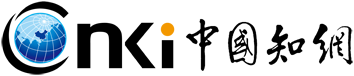 知网数据库免费试用申请表请将该申请表盖章后，扫描发送至邮箱：cx8295@cnki.net 知网联系负责人：陈霞，电话：15195911905单位名称通讯地址申请人信息姓名部门申请人信息电话职务申请人信息邮箱（发送账号密码）免费试用的知识库：《材料科技创新知识服务平台》              《化工科技创新知识服务平台》《集成电路产业知识服务平台》              《专利检索及分析系统》《集成电路设计知识创新服务平台》          《电子产业知识资源总库》                  《纤维及复合材料知识服务平台》            《高性能碳纤维及其复合材料知识服务平台》此次活动，主办方为有需要的企业提供免费上门培训服务，如贵单位有需求，请备注培训时间，以便我们提前安排，谢谢。□需要培训，培训时间：        年       月        日    □不需要培训免费试用的知识库：《材料科技创新知识服务平台》              《化工科技创新知识服务平台》《集成电路产业知识服务平台》              《专利检索及分析系统》《集成电路设计知识创新服务平台》          《电子产业知识资源总库》                  《纤维及复合材料知识服务平台》            《高性能碳纤维及其复合材料知识服务平台》此次活动，主办方为有需要的企业提供免费上门培训服务，如贵单位有需求，请备注培训时间，以便我们提前安排，谢谢。□需要培训，培训时间：        年       月        日    □不需要培训免费试用的知识库：《材料科技创新知识服务平台》              《化工科技创新知识服务平台》《集成电路产业知识服务平台》              《专利检索及分析系统》《集成电路设计知识创新服务平台》          《电子产业知识资源总库》                  《纤维及复合材料知识服务平台》            《高性能碳纤维及其复合材料知识服务平台》此次活动，主办方为有需要的企业提供免费上门培训服务，如贵单位有需求，请备注培训时间，以便我们提前安排，谢谢。□需要培训，培训时间：        年       月        日    □不需要培训免费试用的知识库：《材料科技创新知识服务平台》              《化工科技创新知识服务平台》《集成电路产业知识服务平台》              《专利检索及分析系统》《集成电路设计知识创新服务平台》          《电子产业知识资源总库》                  《纤维及复合材料知识服务平台》            《高性能碳纤维及其复合材料知识服务平台》此次活动，主办方为有需要的企业提供免费上门培训服务，如贵单位有需求，请备注培训时间，以便我们提前安排，谢谢。□需要培训，培训时间：        年       月        日    □不需要培训免费试用的知识库：《材料科技创新知识服务平台》              《化工科技创新知识服务平台》《集成电路产业知识服务平台》              《专利检索及分析系统》《集成电路设计知识创新服务平台》          《电子产业知识资源总库》                  《纤维及复合材料知识服务平台》            《高性能碳纤维及其复合材料知识服务平台》此次活动，主办方为有需要的企业提供免费上门培训服务，如贵单位有需求，请备注培训时间，以便我们提前安排，谢谢。□需要培训，培训时间：        年       月        日    □不需要培训账号说明及保密承诺知识产权保护约定我知悉上述学习资料的著作权归中国知网所有，使用期间将确保学习资料库的安全，主要包括：不以任何方式对中国知网系列产品进行非法复制、解密、扩散；不利用中国知网系列产品的全部或部分，制作、销售任何形式的数据库和软件，以及任何形式的出版物；不转让中国知网系列产品及其软件系统的使用权。单位（盖章）：年    月   日知识产权保护约定我知悉上述学习资料的著作权归中国知网所有，使用期间将确保学习资料库的安全，主要包括：不以任何方式对中国知网系列产品进行非法复制、解密、扩散；不利用中国知网系列产品的全部或部分，制作、销售任何形式的数据库和软件，以及任何形式的出版物；不转让中国知网系列产品及其软件系统的使用权。单位（盖章）：年    月   日知识产权保护约定我知悉上述学习资料的著作权归中国知网所有，使用期间将确保学习资料库的安全，主要包括：不以任何方式对中国知网系列产品进行非法复制、解密、扩散；不利用中国知网系列产品的全部或部分，制作、销售任何形式的数据库和软件，以及任何形式的出版物；不转让中国知网系列产品及其软件系统的使用权。单位（盖章）：年    月   日知识产权保护约定我知悉上述学习资料的著作权归中国知网所有，使用期间将确保学习资料库的安全，主要包括：不以任何方式对中国知网系列产品进行非法复制、解密、扩散；不利用中国知网系列产品的全部或部分，制作、销售任何形式的数据库和软件，以及任何形式的出版物；不转让中国知网系列产品及其软件系统的使用权。单位（盖章）：年    月   日